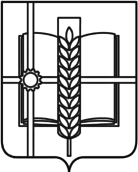 РОССИЙСКАЯ ФЕДЕРАЦИЯРОСТОВСКАЯ ОБЛАСТЬЗЕРНОГРАДСКИЙ РАЙОНМУНИЦИПАЛЬНОЕ ОБРАЗОВАНИЕ«Зерноградское городское поселение»АДМИНИСТРАЦИЯ ЗЕРНОГРАДСКОГО ГОРОДСКОГО ПОСЕЛЕНИЯПОСТАНОВЛЕНИЕот 26.10.2020 № 790    г. ЗерноградО внесении изменения в постановление Администрации Зерноградского городского поселения от 29.11.2019 № 1172 «Об определении перечня мест организации ярмарок и порядка рассмотрения заявления о проведении ярмарки на территории Зерноградского городского поселения»В целях реализации  Федерального закона от 28.12.2009 № 381-ФЗ «Об основах государственного регулирования торговой деятельности в Российской Федерации», во исполнение  постановления Правительства Ростовской области от 07.11.2013 № 681 «Об утверждении Порядка организации ярмарок на территории Ростовской области и продажи товаров (выполнения работ, оказания услуг) на них», рассмотрев письмо  генерального директора АО «Зерноградский рынок» И.Д. Сагирова (исх. от 22.10.2020 № 54), Администрация Зерноградского городского поселения постановляет:  1.  Внести в постановление Администрации Зерноградского городского поселения от 29.11.2019 № 1172 «Об определении перечня мест организации ярмарок и порядка рассмотрения заявления о проведении ярмарки на территории Зерноградского городского поселения» изменение, изложив приложение 1 к нему в редакции согласно приложению 1 к настоящему постановлению.  2. Опубликовать настоящее постановление в печатном средстве массовой информации Зерноградского городского поселения «Зерноград официальный» и разместить на официальном сайте Администрации Зерноградского городского поселения в информационно-телекоммуникационной сети «Интернет».   3. Контроль за выполнением настоящего постановления возложить на заместителя главы Администрации Зерноградского городского поселения и ведущего специалиста (по торговле, бытовому обслуживанию и тарифам) финансово-экономического сектора Администрации Зерноградского городского поселения.Глава Администрации Зерноградского городского поселения                                           А. А. РачковПриложение № 1                                                                     к постановлению Администрации                                                                     Зерноградского городского поселения                                                                              от 26.10.2020 № 790  Перечень мест организации ярмарок на территорииЗерноградского городского поселения1.   г. Зерноград, ул. Тельмана, 24;2.  в границе придорожной полосы автомобильной дороги г. Ростов-на-Дону (от магистрали «Дон» - г. Ставрополь (до границы Ставропольского края) на 46 км + 270 метров право;3.  в границе придорожной полосы автомобильной дороги г. Ростов-на-Дону (от магистрали «Дон» - г. Ставрополь (до границы Ставропольского края) на 55 км + 730 метров право;4.  г. Зерноград, пл. Мира;5. г. Зерноград, пер. Западный, 59б.Ведущий специалист Администрации  Зерноградского городского поселения                                       Е. Н. Ефремова